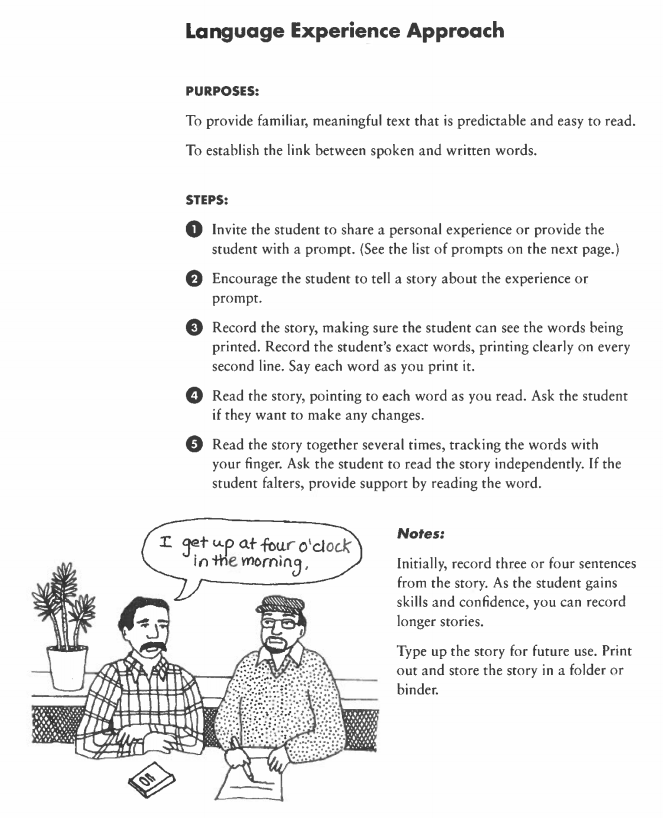 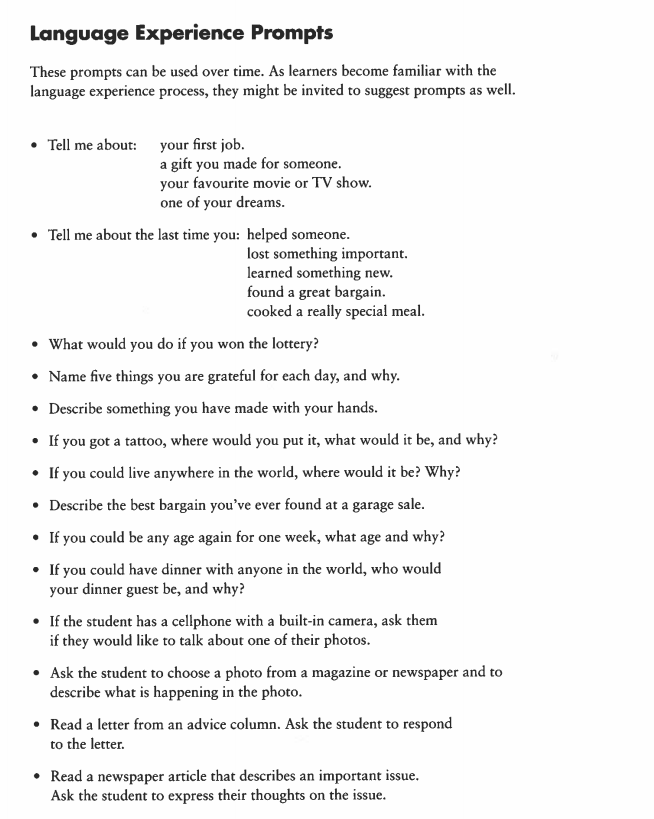 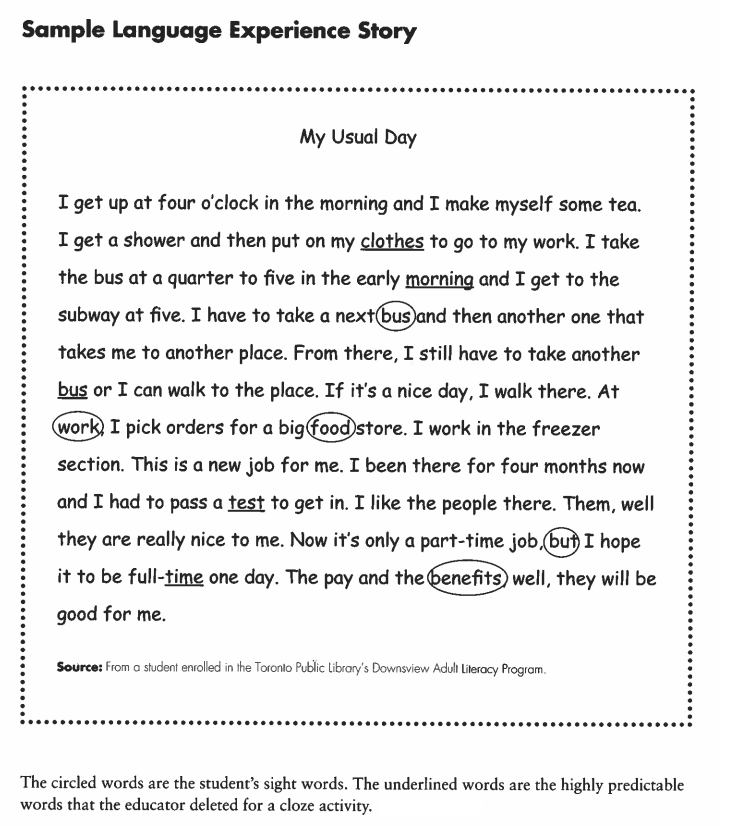 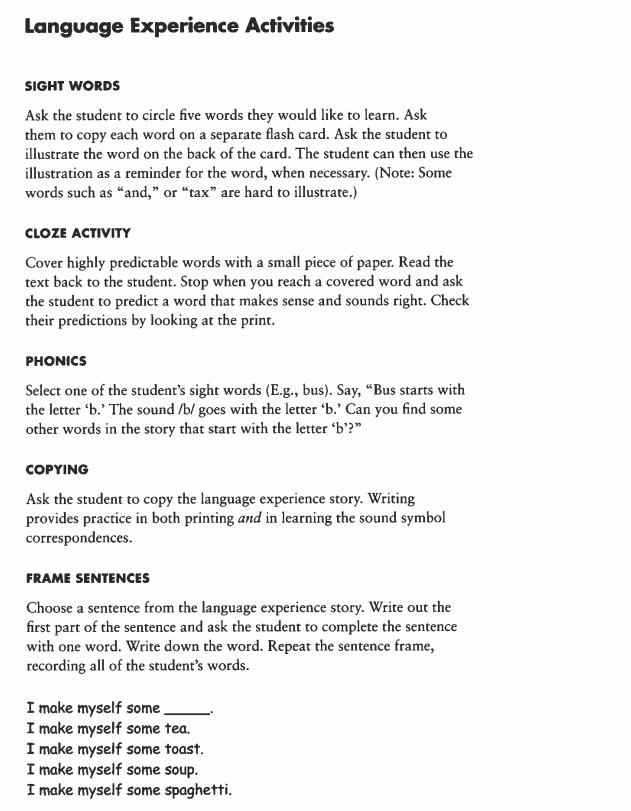 Campbell, P. 2010. Teaching Beginning Readers. Grass Roots Press.